TRIP TO GEORGIA - 6 DAYSItinerary
Day 1. Arrival at Tbilisi Airport
Our representative will meet you at the international airport. Transfer to the hotel. Check-in.

Overnight in Tbilisi.

Day 2. Excursion in Tbilisi
Start your day with a hearty breakfast at the hotel before embarking on a captivating city tour of Tbilisi. Our journey begins in the charming Old Town, where we'll explore historic gems such as the 13th-century Metekhi Church and the ancient Narikala fortress, dating back to the 4th century. Continuing our exploration, we'll visit architectural wonders including the Anchiskhati Church from the 6th century, the majestic Sioni Cathedral from the 12th century, and a synagogue, showcasing the diverse cultural heritage of the city.

Delve into the fascinating history of Georgia at the Georgian National Museum's treasury and the Museum of Soviet Occupation. Take a leisurely stroll along the bustling Rustaveli Avenue and picturesque Pushkin Street, immersing yourself in the vibrant atmosphere of Tbilisi's main shopping districts.

After lunch, we'll venture to the Avlabari district, home to the secret house-museum of I. Stalin's Underground Printing House, offering a glimpse into the region's clandestine history.

Before dinner, enjoy a leisurely walk along Agmashebeli Street, adorned with captivating old houses, including the former residence of Leo Tolstoy, where the esteemed author penned several of his literary masterpieces.

Optionally, engage with the local community by visiting the Russian school in Tbilisi for a cultural exchange with students.

Overnight in Tbilisi. Breakfast, dinner.

Day 3. Tbilisi - Mtskheta - Gori - Tbilisi
Following breakfast at the hotel, our journey takes us to Mtskheta, the ancient capital and spiritual heart of Georgia. Here, we'll explore two UNESCO World Heritage Sites: the Jvari Church, a stunning 6th-century masterpiece perched atop a hill, and the majestic Svetitskhoveli Cathedral, dating back to the 11th century. Near the Jvari Church, you'll have the opportunity to admire a monument dedicated to the renowned Russian writer Lermontov. From Mtskheta, we'll proceed to Gori, the birthplace of Joseph Stalin, where we'll delve into history at the cave city of Uplistikhe and pay a visit to Stalin's house-museum.

After our enriching explorations, we'll return to Tbilisi, where you'll have the evening to relax and explore the city at your leisure.

Overnight in Tbilisi. Breakfast, dinner.

Day 4. Tbilisi - Kazbegi - Tbilisi
Embark on a breathtaking journey to the north of Georgia along the iconic Georgian Military Highway. Our first stop is the captivating Ananuri architectural complex, where ancient structures stand against a backdrop of stunning landscapes. Continuing our adventure near the Gudauri ski resort, we'll marvel at the Arch of Friendship, a 20th-century architectural marvel depicting scenes from Georgian and Russian history. As we venture further north, soak in the majestic vistas of the Greater Caucasus Mountains. Our destination is Kazbegi, where we'll transfer to jeeps for an exhilarating ride up the hill to the Gergeti Trinity Church, a 14th-century gem nestled at an altitude of 2170 meters.

After a day filled with awe-inspiring sights, we'll return to our hotel in Tbilisi, where you'll have the evening to unwind and reflect on the day's adventures at your leisure.
 
Overnight in Tbilisi. Breakfast, dinner.

Day 5.

Option 1: Tbilisi - Sighnaghi - Bodbe - Tbilisi
After breakfast, we embark on a scenic drive to the renowned Kakheti wine region. Our first stop is the historic Bodbe Monastery, dedicated to St. Nino, the revered woman who played a pivotal role in spreading Christianity in Georgia during the 4th century. Continuing our journey, we arrive at Tsinandali, where we'll explore the House Museum of Georgian Prince Alexandre Tschavtchavadze. Discover the fascinating history of this influential figure, whose father served as the Georgian ambassador to Russia. Our adventure in Kakheti culminates with a visit to Signagi, a charming walled city often referred to as the jewel of Kakheti. Renowned for its wine production, Signagi offers breathtaking views from its walls and towers, showcasing the beauty of the surrounding valley.

Option 2: Tbilisi – Dashbashi canyon – Tbilisi
After enjoying a delicious breakfast, we set off on a scenic drive to Dashbashi Canyon, a hidden gem nestled in the picturesque landscape of Georgia. Dashbashi Canyon, also known as Tsalka Canyon, is a natural wonder characterised by its stunning rock formations, lush greenery, and flowing waters. Spend the day exploring this breathtaking canyon, marveling at its beauty and immersing yourself in the tranquillity of nature. Whether you choose to hike along its winding trails, admire the cascading waterfalls, or simply relax and take in the serene atmosphere, Dashbashi Canyon offers a memorable experience for nature enthusiasts and adventurers alike.

After our enriching experiences, we'll return to Tbilisi, where you'll have the evening to indulge in a delightful dinner at a traditional restaurant, accompanied by mesmerising folk dancing and singing, immersing ourselves in the vibrant culture of Georgia.

Overnight in Tbilisi. Breakfast, dinner.

Day 6. Tbilisi
End of the programme. Airport transfer.

Breakfast.IncludedHotel accommodation 3*** - http://tribecahotel.ge/Meals according to the programme (breakfasts - 5, dinners - 4)English-speaking guide from the arrival of the group to the end of the tripTransport, view our fleetEntrance tickets to museums and tourist sites according to the programmeOne bottle of water per person per dayGuided airport transfersGala dinner on day 5PriceBelow is the estimated cost of the trip excluding flights. We can provide a detailed calculation based on the size of your group. The approximate cost of air tickets from the UK to Tbilisi is from £450 per person. The cost of air travel depends on your departure city and trip dates. Our company will assist with booking flights.The cost per person in pounds sterling, taking into account free places and the number of participants in your group.Supplement for Dashbashi Canyon – £25 per person (Option 2 in the programme, Day 5)request a no-obligation quotehttps://www.best-of-caucasus.co.uk/en/school-georgia-6-days.html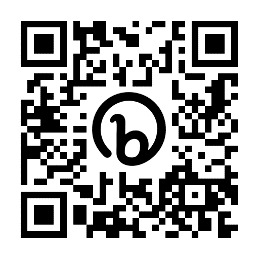 10 people
2 free of charge15 people
​2 free of charge20 people
​2 free of charge£675£645£59525 people
3 free of charge30 people
​3 free of charge40 people
​4 free of charge£575£525£495